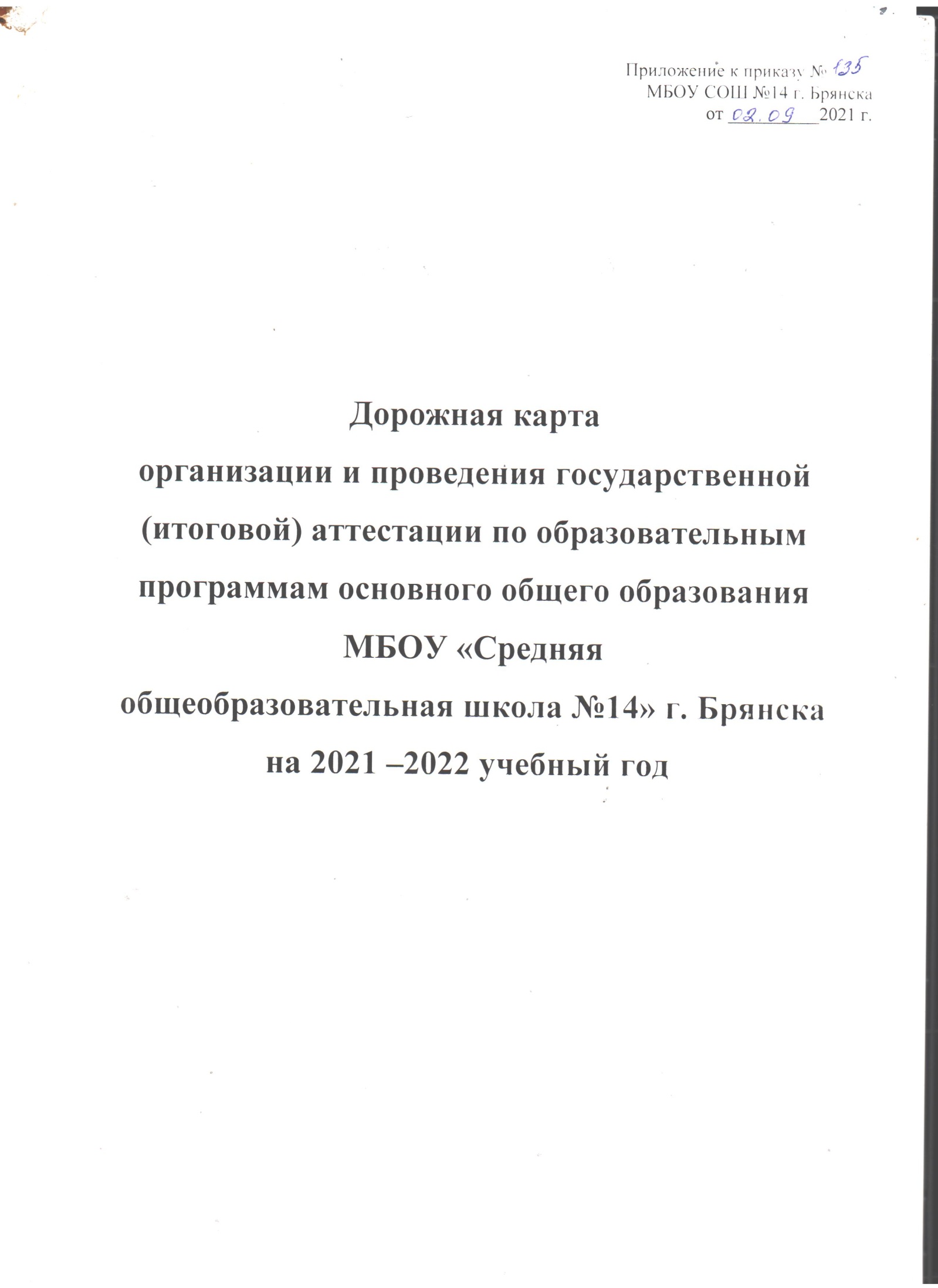 Цель – создание организационно-процессуальных и педагогических условий, обеспечивающих успешное участие учеников и педагогов школы в новой форме итоговой аттестации.Задачи:•	ознакомление участников ГИА с целями и задачами, стоящими перед школой;•	повышение квалификации учителей школы для формирования социальной, личностной, образовательной и специально - деятельностной компетентности школьников;•	организационная и педагогическая подготовка учащихся к репетиционным испытаниям и участию в ОГЭ.Вид деятельностиСодержаниеОтветственныеавгуставгуставгустОрганизационно-методическая работаАнализ результатов ГИА-9  МБОУ СОШ №14 г. Брянска в 2021 году.Зам. директора по УВР Цыганкова Е. Л.,Киселева Е. Г., учителя-предметникисентябрьсентябрьсентябрьОрганизационно-методическая работаНазначение ответственного за подготовку и проведение ОГЭ; за ведение базы данных. Директор школы Ганичева Л. И.Организационно-методическая работаФормирование у учащихся мотивации к подготовке государственной итоговой аттестации.Классные руководители, учителя- предметники.Организационно-методическая работаИзучение и пополнение перечня учебной литературы и методических материалов по подготовке к ОГЭ. Библиотекарь школы Грешных Л. П.,учителя- предметникиОрганизационно-методическая работаРазмещение на сайте нормативных и распорядительных документов, регламентирующих проведение ГИА в 2021-2022 учебном году.Отв. за работу с сайтом Организационно-методическая работаПодготовка справочных, информационных и учебно-тренировочных материалов и оформление доступа к информационным ресурсам.Грешных Л. П.,учителя- предметникиОрганизационно-методическая работаОрганизация дополнительных занятий с целью подготовки к ГИА.Зам. директора по УВР Цыганкова Е. Л., Киселева Е. Г.,учителя – предметникиРабота с учащимися и родителямиИнформирование обучающихся 9 классов и их родителей о ГИА (новое в ГИА, предварительный выбор экзаменов, процедура сдачи экзаменов, выставление итоговых отметок).Зам. директора по УВР Цыганкова Е. Л., классные руководители, учителя-предметникиРабота с учащимися и родителямиИндивидуальные консультации родителей.Классные руководители, учителя- предметники.Работа с учащимися и родителямиПредварительный опрос выпускников 9 класса о предметах по выбору.Классные руководители.Работа с педагогическим коллективомЗнакомство с демоверсиями по математике и русскому языку, с тематикой сочинения в 9 классе. Знакомство с изменениями в КИМ.Зам. директора по УВР Цыганкова Е. Л., учителя-предметникиКонтроль Информирование учащихся и их родителей о порядке проведения ГИА в 2022 году.Зам. директора по УВР Цыганкова Е. Л., классные руководители.октябрьоктябрьоктябрьОрганизационно-методическая работа Работа по заполнению базы данных обучающихся, сдающих ГИА.Зам. директора по УВР Цыганкова Е. Л.Информационная работаОформление стенда «Выпускнику о государственной (итоговой) аттестации».Зам. директора по УВР Цыганкова Е. Л. Нормативные документыИзучение существующей на данный момент нормативной базы (приказов и распоряжений) проведения ГИА.Зам. директора по УВР Цыганкова Е. Л.Работа с учащимисяРабота по обучению заполнения бланков ответов ОГЭ.Учителя- предметники.Работа с учащимисяСбор информации о выборе предметов для ОГЭ.Классные руководители 9-х классов.Работа с учащимисяКонсультирование учащихся по вопросам подготовки к ГИА.Анкетирование учащихся по психологической готовности учащихся.Учителя- предметники,психолог школы Брук Л. А.Работа с учащимисяСбор копий документов учащихся 9-х классов классными руководителями для создания базы данных выпускников.Классные руководители 9 классов.Работа с учащимисяПроведение диагностических работ по русскому языку и математике в 9 классе.Зам. директора по УВР Цыганкова Е. Л., Киселева Е. Г.,учителя- предметники.Работа с родителямиИтоговая аттестация в 2022 году.Информирование родителей о порядке проведения собеседования по русскому языку:о сроках проведения собеседования;о местах проведенияо сроках, местах и порядке информирования о результатах.Зам. директора по УВР Цыганкова Е. Л., Киселева Е. Г., классные руководители, учителя- предметники.Работа с педагогическим коллективомИнформационно-просветительская работа о возможностях использования электронных носителей в подготовке учащихся к ГИА. Зам. директора по УВР Цыганкова Е. Л., Киселева Е. Г.Работа с педагогическим коллективомПедсовет по подведению итогов:I четвертирезультатов проведения диагностических работ и особенностях проведения ГИА в 2021 г.Зам. директора по УВР Цыганкова Е. Л., Киселева Е. Г.Работа с педагогическим коллективомОбмен опытом по подготовке учащихся к ОГЭ на заседаниях районных методических объединений.Руководители МО.Работа с педагогическим коллективомИндивидуальные консультации для учителей предметников по вопросам оказания индивидуальной помощи слабоуспевающим учащимся в подготовке к итоговой аттестации.Классные руководители.КонтрольИтоги проведения диагностических работ.Зам. директора по УВР Цыганкова Е. Л., Киселева Е. Г.ноябрьноябрьноябрьОрганизационно-методическая работаИнструктивно-методическая работа с классными руководителями, учителями, учащимися, родителями.Зам. директора по УВР Цыганкова Е. Л., Киселева Е. Г.Организационно-методическая работаЗаседания методических объединений учителей русского языка и математики: итоги диагностических работ по обязательным предметам. Обсуждение методических рекомендаций по проведению собеседования, как допуска к ГИА.Зам. директора по УВР Цыганкова Е. Л.,руководители МО.Организационно-методическая работаИнструктивно-методическая работа с классными руководителями, учителями, учащимися, родителями.Зам. директора по УВР Цыганкова Е. Л., Киселева Е. Г.Организационно-методическая работаПодготовка базы данных по школе до 20 декабря.Зам. директора по УВР Цыганкова Е. Л.,Нормативные документыФормирование папки нормативных документов по проведению ГИА.Зам. директора по УВР Цыганкова Е. Л.Нормативные документыИндивидуальная помощь и консультирование слабоуспевающих учащихся по вопросам подготовки к ОГЭ по предметам по выбору.Индивидуальные беседы психолога по итогам анкетирования.Учителя-предметники,психолог школы Брук Л. А.Работа с родителямиКлассные родительские собрания в 9 классах «Организация подготовки к ГИА в 2021-2022 году».Классные руководители,Зам. директора по УВР Цыганкова Е. Л.Работа с педагогическим коллективомИнформирование по вопросам подготовки учащихся к ОГЭ. Изучение нормативной базы.Проведение контрольных работ по предметам.Зам. директора по УВР Цыганкова Е. Л.учителя-предметники.Контроль Подготовка по предметам по выбору учащихся по графику.Зам. директора по УВР Цыганкова Е. Л.декабрьдекабрьдекабрьОрганизационно-методическая работаОбновление информационных материалов на информационном стенде в соответствии с требованиями 2021-2022 уч. года.Зам. директора по УВР Цыганкова Е. Л.Организационно-методическая работаСбор заявлений от участников ОГЭ.Зам. директора по УВР Цыганкова Е. Л., классные руководители.Организационно-методическая работаРабота с базой данных выпускников. Коррекция ранее внесенных данных.Зам. директора по УВР Цыганкова Е. Л.Нормативные документыИзучение нормативных документов о проведении ГИА в 2021-2022 учебном году.Зам. директора по УВР Цыганкова Е. Л.Нормативные документыИндивидуальное консультирование учащихся. Рекомендации по подготовке к ГИА.Учителя-предметники.Нормативные документы Индивидуальная помощь и консультирование учащихся, имеющих высокую мотивацию к обучению Работа с заданиями различной сложности. Учителя-предметники.Нормативные документыПроведение диагностических работ по математике и русскому языку.Учителя-предметники.Работа с родителямиРодительское собрание:Психологические особенности подготовки к ОГЭО порядке подготовки и проведения ГИАЗнакомство с нормативными документамиЗам. директора по УВР Цыганкова Е. Л., классные руководители.Работа с родителямиИндивидуальные беседы «О порядке подготовки и проведения ОГЭ» (нормативные документы, КИМ, сайты и т.д.).Классные руководителиУчителя предметники.Работа с родителямиИндивидуальные консультации и индивидуальные встречи с родителями по вопросам, связанных с подготовкой школьников к ОГЭ со школьным психологом.Классные руководители,психолог школыБрук Л. А.Работа с родителямиОзнакомление педагогического коллектива с «Порядком проведения государственной итоговой аттестации по образовательным программам среднего общего образования», «Порядком проведения государственной итоговой аттестации по образовательным программам основного общего образования».Зам. директора по УВР Цыганкова Е. Л.январьянварьянварьОрганизационно-методическая работаКорректировка базы данных о выпускниках, сдающих экзамены по выбору.Зам. директора по УВР Цыганкова Е. Л.Организационно-методическая работаСовещание при директоре «О ходе подготовки к итоговой аттестации в форме ОГЭ».Зам. директора по УВР Цыганкова Е. Л.Работас учащимисяИндивидуальное консультирование учащихся. Рекомендации по подготовке к ГИА.Учителя-предметники.Работас учащимисяИндивидуальная помощь и консультирование учащихся, имеющих высокую мотивацию к обучению. Работа с заданиями различной сложности.Учителя-предметники.Работас учащимисяИндивидуальная помощь и консультирование слабоуспевающих учащихся.  Учителя предметники.Работас учащимисяРабота по заполнению бланков.Учителя-предметники.Работас родителямиИндивидуальное информирование и консультирование по вопросам, связанным с ГИА.Итоги диагностических работ по математике и русскому языку.Зам. директора по УВР Цыганкова Е. Л.Работас педагогическим коллективомВнутришкольный контроль за работой учителей в информационной среде, использование официальных сайтов и других электронных носителей для подготовки учащихся к ГИАПроверка стендов по подготовке к ОГЭ.Зам. директора по УВР Цыганкова Е.Л.,учителя-предметники.Работас педагогическим коллективомСобеседование с учителями – предметниками по вопросу выполнения учебных программ.Зам. директора по УВР Цыганкова Е. Л.февральфевральфевральОрганизационно-методическая работаПодбор материалов для репетиционных экзаменовУчителя-предметники.Нормативные документыИзучение нормативной базы. Подготовка приказов по ОГЭ на основании вновь пришедших документов.Зам. директора по УВР Цыганкова Е. Л.Нормативные документыОзнакомление педагогического коллектива с Приказом Федеральной службы по надзору в сфере образования и науки (Рособрнадзор) «Об утверждении сроков и единого расписания проведения, его продолжительность по каждому общеобразовательному предмету в 2022 году».Зам. директора по УВР Цыганкова Е. Л.Работа с учащимисяИндивидуальное консультирование учащихся.Учителя-предметники.Работа с учащимисяИндивидуальная помощь и консультирование учащихся, имеющих высокую мотивацию к обучению Работа с заданиями различной сложности.Учителя-предметники.Работа с учащимисяИндивидуальная помощь и консультирование слабоуспевающих учащихся.  Учителя-предметникиРабота с учащимисяСобеседования с выпускниками: уточнение состава участников в ОГЭ -2022 и набора экзаменов.Зам. директора по УВР Цыганкова Е. Л.Работас педагогическимколлективомУчастие в обучающих семинарах для всех сотрудников, принимающих участие в организации и проведении ОГЭ. Педагогический коллективРаботас родителямиИндивидуальное консультирование родителей по вопросам подготовки и проведения ОГЭ, а также психологической подготовки школьников.Зам. директора по УВР Цыганкова Е. Л.классные руководители,учителя-предметники.мартмартмартОрганизационно-методическая работаПодготовка к школьным репетициям ОГЭ: подготовка материалов для проведения диагностических контрольных работ в форме ОГЭ (тесты, бланки).Зам. директора по УВР Цыганкова Е. Л.Организационно-методическая работаОрганизация взаимопосещений уроков «Система подготовки учащихся к ОГЭ»Зам. директора по УВР Цыганкова Е. Л. Нормативные документыИзучение новых документов, регламентирующих ГИА в 2022году.Зам. директора по УВР Цыганкова Е. Л. Работас учащимисяПроведение ученических собраний: Вопросы проведения ОГЭ. Необходимые документы и материалы на ОГЭ. Поведение на ОГЭ.Зам. директора по УВР Цыганкова Е. Л. Работас учащимисяПроведение репетиционного экзамена по предметам по выборуЗам. директора по УВР Цыганкова Е. Л.Работас родителямиПроведение родительских собраний в 9 классах, посвященных вопросам подготовки учащихся к ОГЭ, условиям поступления в СУЗы.Классные руководителиРаботас родителямиИндивидуальное консультирование родителей по вопросам подготовки и проведения ОГЭ, а также психологической подготовки школьников.Зам. директора по УВР Цыганкова Е. Л., классные руководители,учителя- предметники.Работа с педагогическим коллективом Мониторинг успеваемости по предметам, выбираемых на экзамен в форме ОГЭ. Контроль подготовки к ГИА.Зам. директора по УВР Цыганкова Е. Л.Работа с педагогическим коллективомАнализ результатов диагностических контрольных работ.Зам. директора по УВР Цыганкова Е.Л., учителя-предметники.Работа с педагогическим коллективомУчастие в обучающих семинарах для всех сотрудников, принимающих участие в организации и проведении ОГЭ.Зам. директора по УВР Цыганкова Е. Л.апрельапрельапрельОрганизационно-методическая работаСовещание при директоре: «О подготовке учащихся к ГИА».Зам. директора по УВР Цыганкова Е. Л. Организационно-методическая работаОзнакомление с расписанием ОГЭ, его размещение на информационном стенде, сайте школы.Зам. директора по УВР Цыганкова Е. Л. Нормативные документыПриказ о направлении учащихся на пробный ОГЭЗам. директора по УВР Цыганкова Е. Л. Нормативные документыСоставление расписания консультаций по подготовке к государственной итоговой аттестации выпускников 9 классовЗам. директора по УВР Цыганкова Е. Л. Нормативные документыИндивидуальная помощь и консультирование учащихся, имеющих высокую мотивацию к обучению Работа с заданиями различной сложности.Учителя- предметники.Нормативные документыИндивидуальная помощь и консультирование слабоуспевающих учащихся.  Учителя- предметники.Работа с родителямиИтоги репетиционных экзаменов по выбору выпускниковКлассные руководители.Работа с педагогическим коллективомРабота с классными руководителями. Контроль подготовки к ГИА.Зам. директора по УВР Цыганкова Е. Л.Работа с педагогическим коллективомУчастие в обучающих семинарах для всех педагогов, принимающих участие в организации и проведении ОГЭ.Цыганкова Е. Л., учителя- предметники.Работа с педагогическим коллективомАнализ репетиционных экзаменов. Принятие решений по коррекции знаний учащихся. Зам. директора по УВР Цыганкова Е. Л., учителя- предметники.маймаймайОрганизационно-методическая работаОбновление стенда по итоговой аттестации.Зам. директора по УВР Цыганкова Е. Л. Организационно-методическая работаУточнение графика проведения консультаций. Зам. директора по УВР Цыганкова Е. Л. Организационно-методическая работаОформление, регистрация и выдача уведомлений выпускникам, допущенным к сдаче ОГЭ.Зам. директора по УВР Цыганкова Е. Л. Организационно-методическая работаПедагогический совет по допуску учащихся 9 классов к государственной итоговой аттестации.Директор школы Ганичева Л. И.Организационно-методическая работаИндивидуальная помощь и консультирование учащихся, имеющих высокую мотивацию к обучению Работа с заданиями различной сложности.Учителя-предметники.Работас учащимисяИндивидуальная помощь и консультирование слабоуспевающих учащихся.  Работа с заданиями базового уровня.Учителя-предметники.Работас учащимисяПроведение ученических собраний: Правила поведения на ОГЭ, схема проезда до ППЭ. Необходимые документы и материалы на ОГЭ.  Зам. директора по УВР Цыганкова Е.Л., классные руководители.Работас учащимисяПроведение пробных экзаменов в формате ОГЭ по предметам по выбору учащихсяЗам. директора по УВР Цыганкова Е.Л., учителя-предметники.Работас учащимисяИндивидуальное информирование и консультирование по вопросам ОГЭКлассные руководители.Работас родителямиИнформационная работа с классными руководителями. Зам. директора по УВР Цыганкова Е. Л. Работа с педагогическим коллективомПроведение инструктажа с сопровождающими на экзамены.Зам. директора по УВР Цыганкова Е. Л. июньиюньиюньОрганизационно-методическая работаСовещание при директоре: «Анализ результатов ОГЭ».Зам. директора по УВР Цыганкова Е. Л., классные руководителиНормативные документыПодготовка справки о качестве проведения и результатах ГИА в школе.Зам. директора по УВР Киселева Е. Г.Нормативные документыФормирование отчетов по результатам ГИА.Зам. директора по УВР Киселева Е. Г.Нормативные документыСводный аналитический отчет и меры по совершенствованию процедуры подготовки школы к проведению ГИА.Зам. директора по УВР Киселева Е. Г.